Ich erkläre hiermit, dassmeine Fahrerlaubnis nicht durch Gerichtsbeschluss vorläufig oder endgültig entzogen ist und mein Führerschein nicht von der Polizei beschlagnahmt, sichergestellt oder mit meinem Einverständnis in Verwahrung genommen wurdeIch nehme davon Kenntnis, dass mir die Fahrerlaubnis entzogen und Strafanzeige erstattet wird, wenn meine Angaben nicht der Wahrheit entsprechen. Ich nehme davon Kenntnis, dass ich nicht im Besitz von zwei Führerscheinen sein darf. Der Antrag verfällt bzw. gilt als zurückgenommen und ein evtl. hergestellter Führerschein wird vernichtet, wennnicht innerhalb eines Jahres nach Erteilung des Prüfauftrages eine Prüfung bestanden wird der Führerschein nicht innerhalb von zwei Jahren nach bestandener Prüfung abgeholt wird. Die gleiche Zweijahresfrist gilt, wenn keine Prüfung notwendig sein sollte. Hinweis nach dem DatenschutzgesetzMit der Übermittlung der Adressdaten an die Bundesdruckerei zum Zweck des Versands des Führerscheindokumentes und des Fahrerqualifikationsnachweises bin ich einverstanden.Ohne Ihre Angaben kann der Antrag nicht bearbeitet werden. Rechtsgrundlage sind Straßenverkehrsgesetz und Fahrerlaubnisverordnung___________________________					____________________________________________________Datum								UnterschriftName, Vorname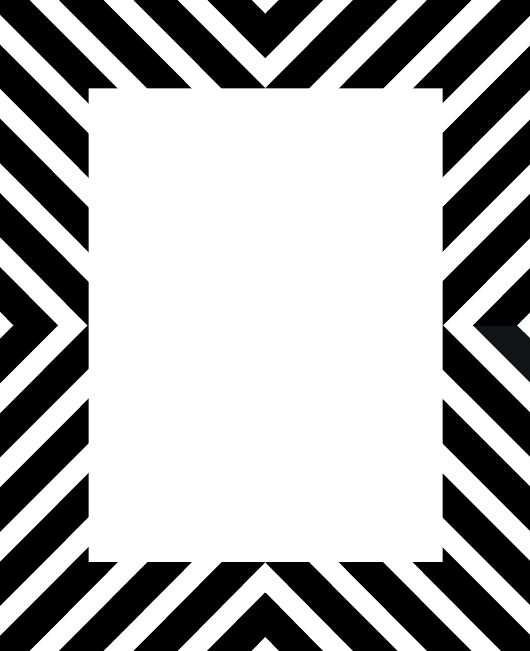 FamiliennameFamiliennameGeburtsnameGeburtsnameVornameGeburtsdatumGeburtsdatumGeburtsortGeburtsortAnschriftAnschriftPLZWohnortWohnortStraßeTelefonTelefonemailAntrag aufAntrag aufAntrag auf	Ersterteilung	Begleitetes Fahren mit 17	Erweiterung	Ersatz (Diebstahl/Verlust)	Umtausch	Namensänderung	Verlängerung KL. C/CE	Berufskraftfahrer FQNIch bin im Besitz der Fahrerlaubnis derIch bin im Besitz der Fahrerlaubnis derIch bin im Besitz der Fahrerlaubnis derIch bin im Besitz der Fahrerlaubnis derIch bin im Besitz der Fahrerlaubnis derIch bin im Besitz der Fahrerlaubnis derKlasse(n)erteilt amdurch BehördeBeantragte FahrerlaubnisklassenBeantragte FahrerlaubnisklassenBeantragte FahrerlaubnisklassenBeantragte FahrerlaubnisklassenBeantragte FahrerlaubnisklassenBeantragte FahrerlaubnisklassenBeantragte FahrerlaubnisklassenBeantragte FahrerlaubnisklassenBeantragte FahrerlaubnisklassenBeantragte FahrerlaubnisklassenBeantragte FahrerlaubnisklassenBeantragte FahrerlaubnisklassenAMA1A2ABBEC1C1ECCELTBeantragte Schlüsselzahlen   Beantragte Schlüsselzahlen   Beantragte Schlüsselzahlen   Beantragte Schlüsselzahlen   Beantragte Schlüsselzahlen   Beantragte Schlüsselzahlen   Beantragte Schlüsselzahlen   Beantragte Schlüsselzahlen   Beantragte Schlüsselzahlen   Beantragte Schlüsselzahlen   7896195196197Die Fahrprüfung soll mit einem Kraftfahrzeug mitDie Fahrprüfung soll mit einem Kraftfahrzeug mit	Schaltgetriebe abgelegt werden	automatischer Kraftübertragung abgelegt werdenIch erhalte Unterricht bei der FahrschuleZuständiger TÜV / PrüfortFahrschul-Nr.DoppelklasseerklärungDoppelklasseerklärung Ich erkläre verbindlich, dass ich zuerst die Prüfung der Klasse                       ablegen möchte.		 Ich erkläre verbindlich, dass ich alle Prüfungsklassen an einem Termin ablegen werden. Falls ich eine Prüfung nicht bestehe, kann mir kein Führerschein ausgehändigt werden und es entstehen zusätzliche Gebühren.